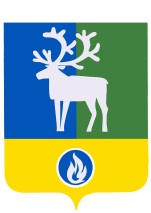 БЕЛОЯРСКИЙ РАЙОНХАНТЫ-МАНСИЙСКИЙ АВТОНОМНЫЙ ОКРУГ - ЮГРААДМИНИСТРАЦИЯ БЕЛОЯРСКОГО РАЙОНА                                                                                                                                        ПРОЕКТПОСТАНОВЛЕНИЕ   от «     »____________ 20__ года                                                                              № _____  Об утверждении порядка ремонта и содержания автомобильных дорог местного значения Белоярского районаНа основании Федерального закона от 6 октября 2003 года № 131-ФЗ «Об общих принципах организации местного самоуправления в Российской Федерации», Федерального закона от 29 декабря 2017 года N 443-ФЗ «Об организации дорожного движения в Российской Федерации и о внесении изменений в отдельные законодательные акты Российской Федерации»  п о с т а н о в л я ю:1. Утвердить Перечень органов и организаций, с которыми подлежат согласованию проекты организации дорожного движения, разрабатываемые для автомобильных дорог общего пользования местного значения Белоярского района либо их участков, согласно приложения  к настоящему постановлению.2. Опубликовать настоящее постановление в газете «Белоярские вести. Официальный выпуск».3. Настоящее постановление вступает в силу после его официального опубликования.4. Контроль за выполнением постановления возложить на заместителя главы Белоярского района Ващука В.А.Глава Белоярского района                                                                                     С.П.МаненковП Е Р Е Ч Е Н Ьорганов и организаций, с которыми подлежат согласованию проекты организации дорожного движения, разрабатываемые для автомобильных дорог общего пользования местного значения Белоярского района либо их участков1. Отделение Государственной инспекции по безопасности дорожного движения Отдела Министерства Внутренних Дел Российской Федерации по Белоярскому району._______________Приложение             к постановлению Белоярского районаот «__»______ 2020 года № ____